BR 104 Norte Km 85 - CECA/UFAL  57100-000 Rio Largo-AL, Brasil Fone: (82) 3214-1307SOLICITAÇÃO DE DEFESA DE DISSERTAÇÃOAo Colegiado do PPG em Zootecnia,                        Solicitamos as providências do Colegiado do Programa de Pós-Graduação em Zootecnia, no sentido de homologar a Banca Examinadora para Defesa de Dissertação do(a) discente............................................................................,intitulada:........................................................................................................................................................................................................................................................................................... a ser apresentada no dia..................., às...........horas, no local................................ Como sugestão para Banca Examinadora, segue os professores abaixo relacionados:* Segue, em anexo, o resumo do currículo dos membros externos.                                                                                             Rio Largo/AL,____________________________________________Assinatura do orientador PrincipalReservado ao Colegiado do PPGZ:Aprovação:Assinatura do Coordenador  ______________________________________________ em__ __ 20__UFAL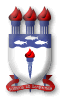 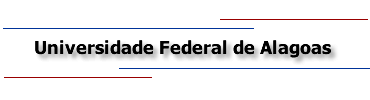 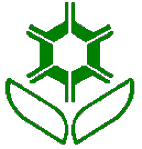 CECACENTRO DE CIÊNCIAS AGRÁRIASPROGRAMA DE PÓS-GRADUAÇÃO EM  ZOOTECNIANOMEINSTITUIÇÃOCATEGORIACPFPresidenteMembro Externo*Membro Interno Suplente Externo*Suplente Interno 